Harvest Room Holiday CateringYou’re stressed enough Let Harvest Room create a great holiday meal for you!Classic Turkey Dinner for 6 – 90.99boneless herb roasted turkey breast – 3.5 - 4#garlic mashed potatoes – 2# cornbread sausage stuffing – 2# green bean casserole – 1.5 #cranberry orange relish – 1.5 #turkey gravy – 1 quartNatural Turkey Breastboneless herb roasted turkey breast – 3.5 - 4#serves 6 – 8      50.99Catering Order DeadlinesThanksgiving – Friday November 21st, 2020Christmas – Friday December 18, 2020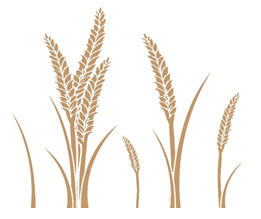 Side Dish Package  for 8  –  44.99garlic mashed potatoes – 2# cornbread sausage stuffing – 2# green bean casserole – 1.5 #cranberry orange relish – 1.5 #turkey gravy – 1 quartA La Carte Sides -  44.99garlic mashed potatoes – 2#  ~ 10.99honey sweet potatoes – 2#   ~ 13.99roasted brussels sprouts– 2#   ~ 13.99roasted root vegetables – 2#   ~ 13.99cornbread sausage stuffing – 2#   ~ 10.99green bean casserole – 1.5 #  ~ 10.99cranberry orange relish – 1.5 #  ~ 10.99turkey gravy – 1 quart  ~ 10.99buttermilk biscuits ~ 1 dozen ~ 15.99 Traditional Ham  Dinner for 6 – 90.99sliced brown sugar glazed ham –  4#honey sweet potatoes – 2# roasted brussels sprouts – 2# cornbread sausage stuffing – 2#   cranberry orange relish – 1.5 #Brown Sugar Hamsliced brown sugar glazed ham –  4# serves 6 – 8    50.99Appetizers, salads, desserts?   Just ask! Email Peggy   HarvestRoomEvents@gmail.com to reserve your feast